DSWD DROMIC Report #33 on Super Typhoon “Rolly”as of 25 November 2020, 6PMSituation OverviewOn 29 October 2020, Typhoon “ROLLY” entered the Philippine Area of Responsibility (PAR). TY “ROLLY” intensified into a super typhoon. It made its first landfall over Bato, Catanduanes and second landfall in Tiwi, Albay. It has weakened into a typhoon and made its third landfall in San Narciso, Quezon, and fourth landfall in Lobo, Batangas on 01 November 2020. It has continued to weaken and become a tropical storm. At 8PM on 03 November 2020, it exited the Philippine Area of Responsibility (PAR). Source: DOST-PAGASA Severe Weather BulletinStatus of Affected Families / PersonsA total of 668,194 families or 2,692,985 persons were affected in 5,789 barangays in Regions NCR, II, III, CALABARZON, MIMAROPA, V, VIII, and CAR (see Table 1).Table 1. Number of Affected Families / PersonsNote: Ongoing assessment and validation being conducted.Source: DSWD-FOs NCR, II, III, CALABARZON, MIMAROPA, V, VIII, and CARStatus of Displaced Families / PersonsInside Evacuation CentersThere are 2,778 families or 11,225 persons currently taking temporary shelter in 169 evacuation centers in Regions NCR, III and V (see Table 2).Table 2. Number of Displaced Families / Persons Inside Evacuation CentersNote: Ongoing assessment and validation being conducted. Source: DSWD-FOs NCR, II, III, CALABARZON, MIMAROPA, V and CAROutside Evacuation CentersThere are 4,865 families or 19,829 persons currently staying with their relatives and/or friends in Regions V and CAR (see Table 3).Table 3. Number of Displaced Families / Persons Outside Evacuation CentersNote: Ongoing assessment and validation being conducted.Source: DSWD-FOs II, III, CALABARZON, V and CARDamaged HousesThere are 281,110 damaged houses; of which, 54,655 are totally damaged and 226,455 are partially damaged (see Table 4).Table 4. Number of Damaged HousesNote: Ongoing assessment and validation being conducted.Source: DSWD-FOs NCR, CALABARZON, MIMAROPA, V, and CARAssistance Provided A total of ₱101,289,146.77 worth of assistance was provided to the affected families; of which, ₱85,252,106.77 from DSWD, ₱15,995,870.00 from LGUs, and ₱41,170.00 from Private Partners (see Table 5).Table 5. Cost of Assistance Provided to Affected Families / Persons Note: The decrease in the assistance provided in Region V is due to the result of ongoing assessment and validation being conducted.     Source: DSWD-FOs NCR, II, III, CALABARZON, MIMAROPA, V and CARDSWD DISASTER RESPONSE INFORMATION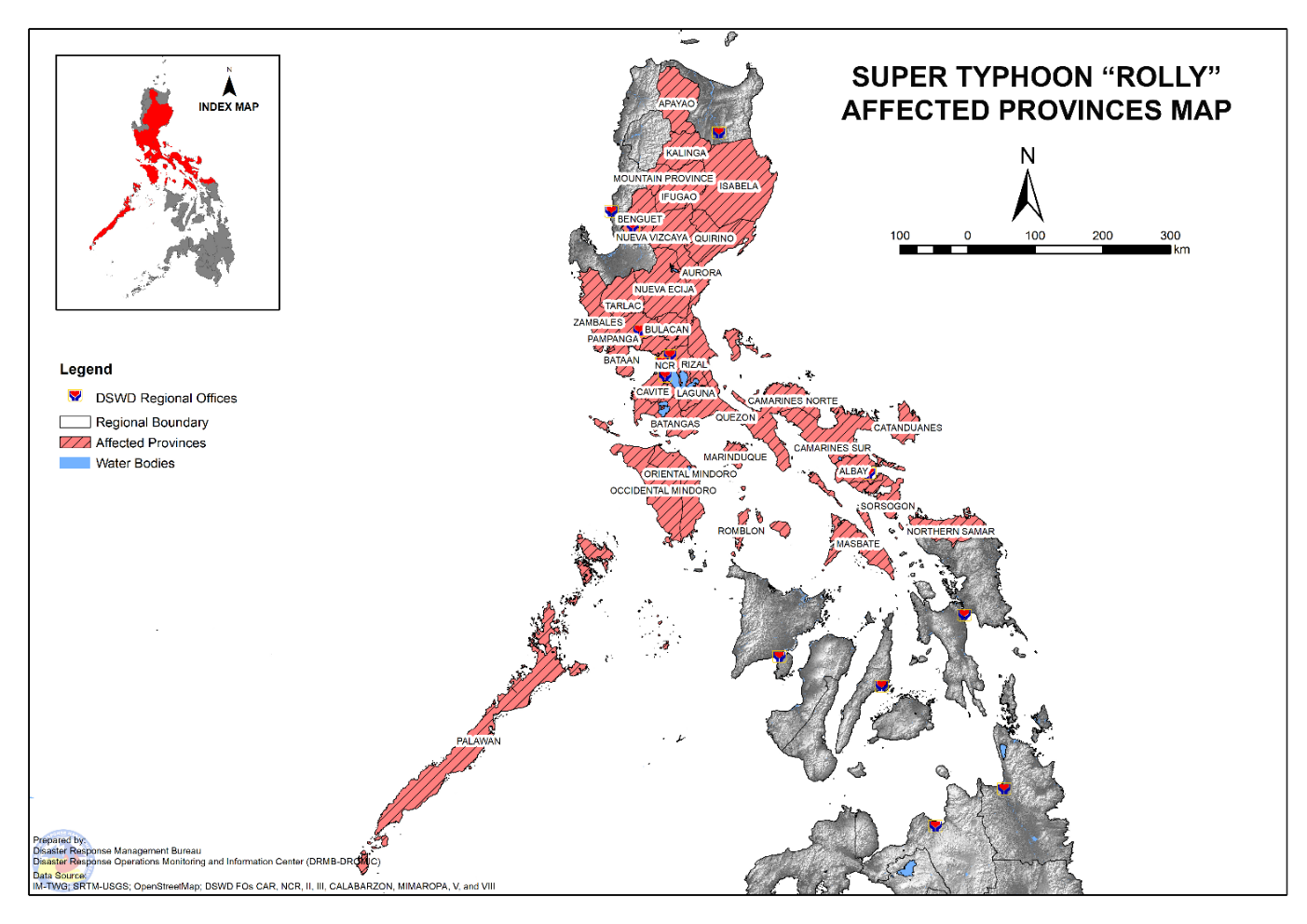 Situational ReportsDSWD-DRMBDSWD-NRLMBDSWD-FO NCR DSWD-FO CARDSWD-FO IDSWD-FO IIDSWD-FO IIIDSWD-FO CALABARZONDSWD-FO MIMAROPADSWD-FO VDSWD-FO VIDSWD-FO VIIDSWD-FO VIIIDSWD-FO X*****The Disaster Response Operations Monitoring and Information Center (DROMIC) of the DSWD-DRMB is coordinating with the concerned DSWD Field Offices affected by Super Typhoon “Rolly” for any significant updates.Prepared by:									DIANE C. PELEGRINOJAN ERWIN ANDREW I. ONTANILLASLESLIE R. JAWILIReleasing OfficerPHOTO DOCUMENTATION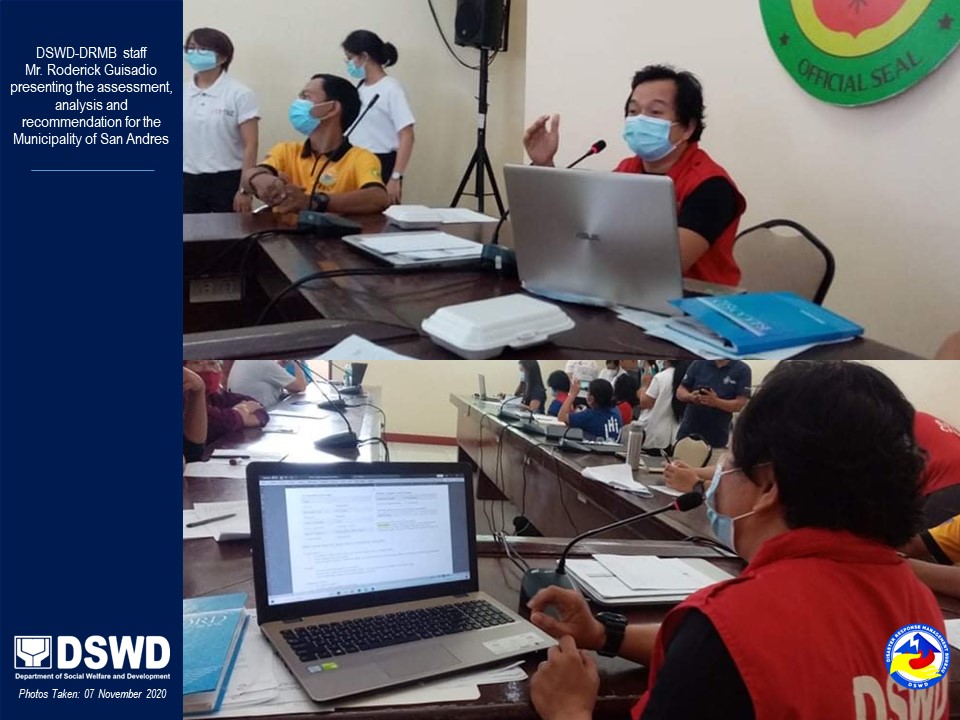 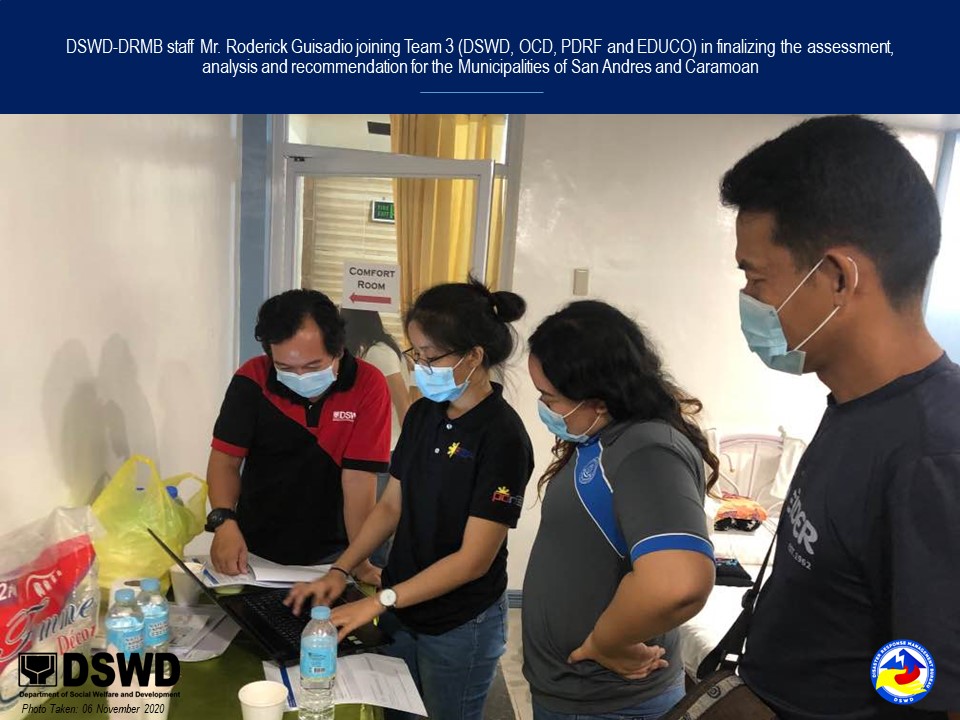 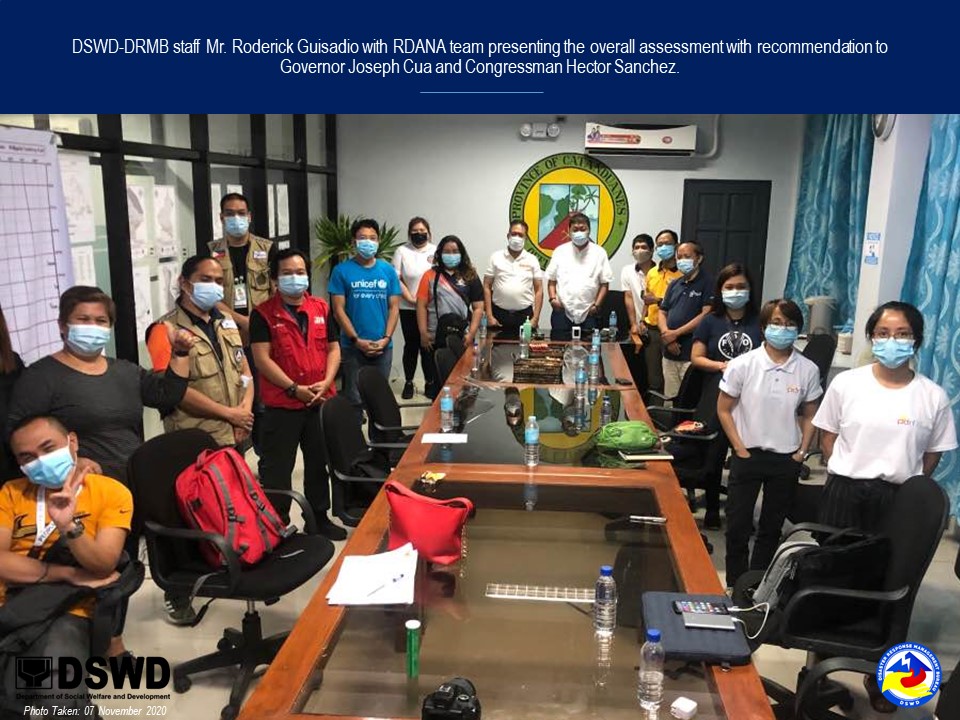 REGION / PROVINCE / MUNICIPALITY REGION / PROVINCE / MUNICIPALITY  NUMBER OF AFFECTED  NUMBER OF AFFECTED  NUMBER OF AFFECTED REGION / PROVINCE / MUNICIPALITY REGION / PROVINCE / MUNICIPALITY  NUMBER OF AFFECTED  NUMBER OF AFFECTED  NUMBER OF AFFECTED REGION / PROVINCE / MUNICIPALITY REGION / PROVINCE / MUNICIPALITY  Barangays  Families  Persons REGION / PROVINCE / MUNICIPALITY REGION / PROVINCE / MUNICIPALITY  Barangays  Families  Persons GRAND TOTALGRAND TOTAL                 5,789     668,194  2,692,985 NCRNCR                      72         4,971       20,446 Caloocan CityCaloocan City115Las PinasLas Pinas437119Malabon CityMalabon City6105447Mandaluyong CityMandaluyong City1184815Manila CityManila City510174128Marikina cityMarikina city2102519Muntinlupa CityMuntinlupa City821989072NavotasNavotas123301376Paranaque CityParanaque City83751494Pasig CityPasig City3103451Pateros Pateros 113Taguig CityTaguig City9244975Quezon CityQuezon City468272Valenzuela CityValenzuela City8206770REGION IIREGION II                      36            241            861 IsabelaIsabela                        2              41            146 Dinapigue                        2              41            146 Nueva VizcayaNueva Vizcaya                      22            122            451 Alfonso Castaneda                        2              10              39 Ambaguio                        2              14              44 Aritao                        1              10              29 Bambang                        4                6              34 Bayombong (capital)                        1                4              13 Diadi                        2              19              77 Dupax del Norte                        4              26              83 Kayapa                        1                2                9  Quezon                        3              26            109 Solano                        2                5              14 QuirinoQuirino                      12              78            264 Aglipay                        2              25              75 Cabarroguis (capital)                        2              15              40 Diffun                        1                4              23 Maddela                        4              25              91 Nagtipunan                        1                3                9 Saguday                        2                6              26 REGION IIIREGION III                    442       71,849     303,003 AuroraAurora                      76         3,912       13,602 Baler (capital)                        8            235         1,000 Casiguran                        8            205            605 Dilasag                        4            168            547 Dinalungan                        8            476         2,003 Dingalan                      10         2,053         7,006 Dipaculao                      13            371         1,098 Maria Aurora                      15            167            615 San Luis                      10            237            728 BataanBataan                      70         2,945       11,549 Abucay                        4              74            273 Bagac                        2            154            639 City of Balanga (capital)                      11            290         1,258 Dinalupihan                        6              83            334 Hermosa                        1                2              10 Limay                        7            417         1,588 Mariveles                        9            393         1,533 Morong                        1              92            465 Orani                        1              65            296 Orion                      15         1,018         3,682 Pilar                        8            204            799 Samal                        5            153            672 BulacanBulacan                      98       20,182       80,507 Angat                        2              25            127 Baliuag                      10            103            385 Bocaue                        1              25            129  Bulacan                        5              90            305 Calumpit                      28       19,005       76,019 Guiguinto                        2              11              39 City of Malolos (capital)                        9            251            956 City of Meycauayan                        1              40            147 Norzagaray                        4            126            462 Obando                        8            152            519 Paombong                      10            140            582 Plaridel                        7              57            189 City of San Jose del Monte                        2              12              54 San Miguel                        8            144            591 San Rafael                        1                1                3 Nueva EcijaNueva Ecija                      44         1,953         8,453 Bongabon                        3                4              20 Cabanatuan City                      12            825         3,906 Cabiao                        1                3              10 Gabaldon (Bitulok & Sabani)                        4            134            670 General Tinio (Papaya)                        2              58            190 Jaen                        1            422         1,488 Laur                        4            116            445 Licab                        2              11              49 Peñaranda                        7              87            287 Rizal                        1                2                8 San Antonio                        1            196         1,034 Science City of Muñoz                        2              35            109 Zaragoza                        4              60            237 PampangaPampanga                    113       39,814     174,959 Angeles City                        3              20              97 Apalit                        6         1,562         6,259 Arayat                        2            298         1,411 Candaba                      12         5,518       21,862 Floridablanca                        1                2              12 Guagua                        1              37            170 Lubao                        8            208            740 Macabebe                      23       12,193       51,575 Magalang                        1              27            142 Masantol                      26       13,877       69,563 Porac                        3            174            663 City of San Fernando (capital)                        3              12              59 San Luis                        9         2,075         9,725 San Simon                        8         3,560       11,881 Santa Ana                        3                8              35 Sasmuan (Sexmoan)                        4            243            765 TarlacTarlac                      11         2,352       11,413 Bamban                        1            141            690 Concepcion                        5         1,556         7,829 La Paz                        3            622         2,788 Moncada                        2              33            106 ZambalesZambales                      30            691         2,520 Candelaria                        5              69            182 Masinloc                        1              40            180 Olongapo City                        7            192            763  San Antonio                        1                6              18 Santa Cruz                      13            325         1,115 Subic                        3              59            262 CALABARZONCALABARZON                 2,068     133,161     501,937 BatangasBatangas                    513       21,358       84,984 Agoncillo                        3              17              64 Alitagtag                      16            245         1,015 Balayan                      19            423         1,470 Balete                        7            163            684 Batangas City (capital)                      92       10,211       40,273 Bauan                      31            555         2,308 Calaca                      14            893         3,520 Calatagan                      10            327         1,185 Cuenca                        6              92            388 Ibaan                        1                8              22 Laurel                      14            296         1,210 Lemery                      11            318         1,203 Lian                        5            113            501 Lipa City                      26            661         2,797 Lobo                        7            587         2,447 Mabini                      15            273            976 Malvar                      13            207            723 Mataas Na Kahoy                        9            113            466 Nasugbu                      17            720         2,874 Padre Garcia                        6            242         1,115 Rosario                      13            205            853 San Jose                        5            112            486 San Juan                      24         1,049         4,570 San Luis                        5              92            342 San Nicolas                        5            124            553 San Pascual                      22            185            824 Santa Teresita                      14            213            711 Santo Tomas                      14            344         1,420 Taal                      12            145            580 Talisay                      18            306         1,208 City of Tanauan                      30         1,080         4,811 Taysan                        8              13              81 Tingloy                      12            973         3,115 Tuy                        9              53            189 CaviteCavite                    121         3,163       12,874 Amadeo                        4              22              79 Bacoor                        5            388         1,610 Carmona                      12            243         1,057 Cavite City                        1              55            278 Dasmariñas                        9              56            203 Gen. Mariano Alvarez                        5              47            210 Imus                        9            171            686 Kawit                        6            238         1,005 Magallanes                        1                1                6 Naic                        2              28            141 Noveleta                        5            352         1,408 Rosario                        7            196            818 Silang                      23            317         1,257 Tagaytay City                      16            410         1,647 Tanza                      10            447         1,772 Ternate                        6            192            697 LagunaLaguna                    294         8,622       33,678 Alaminos                      13            251         1,022 Bay                      15            505         1,953 Biñan                      12            420         1,732 Cabuyao                        9            134            549 City of Calamba                      31         1,718         6,731 Calauan                        9            130            419 Cavinti                        1                2              12 Famy                        1              11              35 Kalayaan                        3            346         1,170 Los Baños                      14            720         2,836 Luisiana                        2                7              14 Lumban                        3              80            404 Mabitac                        6              93            358 Magdalena                        4              44            170 Majayjay                      19            264         1,003 Nagcarlan                      22            453         1,934 Paete                        8            295         1,118 Pagsanjan                        6              38            151 Pakil                        6            180            665 Pangil                        7            188            680 Pila                        1              15              52 Rizal                        9            189            638 San Pablo City                      38            786         3,129 San Pedro                        6              30            140 Santa Cruz (capital)                      25            995         3,801 City of Santa Rosa                      11            422         1,741 Siniloan                        8            220            791 Victoria                        5              86            430 QuezonQuezon                 1,045       97,126     357,884 Agdangan                      12            399         1,375 Alabat                      19         1,590         5,284 Atimonan                      34         1,825         6,465 Buenavista                      37         3,424       13,983 Burdeos                        7            404         1,671 Calauag                      65         5,007       18,475 Candelaria                      22            480         1,921 Catanauan                      42         3,565       18,795 Dolores                      16            992         3,618 General Luna                      27         3,681       12,960 General Nakar                      10            301         1,069 Guinayangan                      11            465         1,955 Gumaca                      53         6,228       21,246 Infanta                      30         1,008         3,888 Jomalig                        4            364         1,334 Lopez                      86         7,537       27,452 Lucban                      10              74            309 Lucena City (capital)                      33         4,831       20,284 Macalelon                      29         2,876         9,843 Mauban                      29         1,359         5,285 Mulanay                      29         8,117       31,183 Padre Burgos                      22         2,523         7,330 Pagbilao                      26         1,695         6,101 Panukulan                      12         1,962         6,842 Patnanungan                        6            374         1,377 Perez                      14         1,428         4,725 Pitogo                      39         3,535       11,744 Plaridel                        9            715         2,396 Polillo                      16         1,164         4,281 Quezon                      23         1,466         4,602 Real                      16            760         3,349 Sampaloc                        8              95            311 San Andres                        7         4,017       18,009 San Antonio                      20         1,488         4,304 San Francisco (Aurora)                      13         3,935       14,079 San Narciso                      24         4,961       17,794 Sariaya                      37         2,341         7,602 Tagkawayan                      45         4,466       15,994 City of Tayabas                      51            992         3,862 Tiaong                      28         1,137         4,510 Unisan                      24         3,545       10,277 RizalRizal                      95         2,892       12,517 Angono                        5            198            904 City of Antipolo                        3            431         1,395 Baras                        5              54            217 Binangonan                      15            304         1,391 Cainta                        4            310         1,566 Cardona                      14            278         1,158 Jala-Jala                        9            235            930 Morong                        7              37            229 Pililla                        8            244            992 Rodriguez (Montalban)                        4              29            126 San Mateo                        4            174            870 Tanay                      10            267         1,271 Taytay                        4            258         1,106 Teresa                        3              73            362 REGION MIMAROPAREGION MIMAROPA                    561       31,267     117,206 MarinduqueMarinduque                    137         9,342       32,343 Boac (capital)                      42         3,542       12,174 Buenavista                      12         1,851         5,963 Gasan                      17         1,360         4,907 Mogpog                      25            899         3,099 Santa Cruz                      20            682         2,706 Torrijos                      21         1,008         3,494 Occidental MindoroOccidental Mindoro                    101         8,769       34,322 Abra de Ilog                        6            350         1,394 Calintaan                        6            437         1,777 Looc                        6            290            809 Lubang                      15            795         2,454 Magsaysay                      13         2,017         7,726 Mamburao (capital)                        2            277         1,202 Paluan                        7            379         1,381 Rizal                        7            348         1,291 Sablayan                      19         2,435       10,187 San Jose                      18         1,249         5,505  Santa Cruz                        2            192            596 Oriental MindoroOriental Mindoro                    181         9,031       35,545 Baco                        5            125            613 Bansud                      11            494         1,978 Bongabong                      15            432         1,761 Bulalacao (San Pedro)                        1              31            116 City of Calapan (capital)                      21            679         2,686 Gloria                      15         1,246         5,365 Mansalay                      16         1,307         5,703 Naujan                      42         3,006       10,995 Pinamalayan                      11            319         1,116 Pola                        8            313         1,104 Puerto Galera                        6            440         1,676 Roxas                      16            298         1,077 San Teodoro                        1            123            516 Socorro                        6              76            288 Victoria                        7            142            551 PalawanPalawan                      13            445         1,728 Busuanga                      13            445         1,728 RomblonRomblon                    129         3,680       13,268 Alcantara                        5              36            157 Banton                      14            718         2,150 Cajidiocan                        7            213            836 Calatrava                        5            180            710 Concepcion                        4            183            674 Corcuera                        5            146            657 Ferrol                        6            170            603 Looc                      11            189            719 Magdiwang                        5            146            556 Odiongan                      12            139            429 Romblon (capital)                      22            361         1,297 San Agustin                      15            621         2,308 San Andres                        7            237            949 Santa Fe                        5            117            455 Santa Maria (Imelda)                        6            224            768 REGION VREGION V                 2,598     426,538  1,748,840 AlbayAlbay                    677     184,521     764,472 Bacacay                      53       11,774       56,191 Camalig                      50       20,775       82,410 Daraga (Locsin)                      52         5,520       20,941 Guinobatan                      37         7,944       27,372 Jovellar                      15         1,368         4,338 Legazpi City (capital)                      60       20,173       77,148 Libon                      41         9,527       46,259 City of Ligao                      55         7,492       37,460 Malilipot                      18         6,843       28,122 Malinao                      29       10,570       38,530 Manito                      14         1,801         7,832 Oas                      54         9,116       42,866 Pio Duran                      31         3,069       11,269 Polangui                      40         9,636       48,180 Rapu-Rapu                      32         3,720       16,341 Santo Domingo (Libog)                      24         4,211       13,734 City of Tabaco                      47       38,967     146,134 Tiwi                      25       12,015       59,345 Camarines NorteCamarines Norte                    221       12,163       49,490 Basud                      17            409         1,721 Capalonga                      18            696         3,063 Daet (capital)                      18            328         1,524 Jose Panganiban                      25         2,926       11,999 Labo                      46         2,271         8,862 Mercedes                        4            331         1,397 Paracale                      23         1,496         5,588 San Lorenzo Ruiz (Imelda)                      12            331         1,129 San Vicente                        8            222            646 Santa Elena                      14            408         1,610 Talisay                      16            388         2,155 Vinzons                      20         2,357         9,796 Camarines SurCamarines Sur                    826     117,447     487,170 Baao                      11            192            800 Balatan                      10            576         2,693 Bato                      33         7,760       26,515 Bombon                        8         2,826       12,753 Buhi                        7            612         2,264 Bula                      14            269         1,160 Cabusao                        9         2,083         6,769 Calabanga                      42         2,790       10,802 Camaligan                      13         3,473       16,994 Canaman                      24         4,534       22,670 Caramoan                      47         3,929       15,238 Del Gallego                      32         6,147       23,346 Gainza                        8            319         1,157 Garchitorena                        2              54            256 Goa                      18            601         2,706 Iriga City                      36       11,029       50,019 Lagonoy                      30         2,326         9,086 Libmanan                      52         8,236       31,938 Lupi                      34         1,979         7,392 Magarao                      15         1,060         4,234 Milaor                      19         1,587         5,894 Minalabac                      25         3,960       14,323 Nabua                      42         1,857         8,937 Naga City                      27         3,243       11,769 Ocampo                      25         7,481       34,200 Pamplona                      17       10,667       37,261 Pasacao                        6            451         2,022 Pili (capital)                        4            145            592 Presentacion (Parubcan)                      18         2,805       11,917 Ragay                      37         2,345       11,280 Sagñay                        7            393         1,757  San fernando                      16            310         1,423 San Jose                      26         1,082         4,383 Sipocot                      23         1,248         4,682 Siruma                      22         2,735       10,517 Tigaon                      23         9,457       43,739 Tinambac                      44         6,886       33,682 CatanduanesCatanduanes                    306       63,374     243,200 Bagamanoc                      18            948         5,811 Baras                        1         4,309         8,930 Bato                      27         4,594       19,161 Caramoran                      47         3,929       15,238 Gigmoto                        9         2,432       10,120 Pandan                      25         1,484         6,470 Panganiban (Payo)                      23            624         2,594 San Andres (Calolbon)                      38       11,763       43,675 San Miguel                      24         4,029       11,797 Viga                      31         6,406       25,048 Virac (capital)                      63       22,856       94,356 MasbateMasbate                    147       10,035       41,407 Aroroy                        4              99            294 Baleno                        2              39            123 Balud                      14            177            758 Batuan                        7            103            360 Cataingan                        1              14              53 Cawayan                      12            286         1,258 Claveria                        9            932         3,166 Esperanza                      12            471         1,753 Mandaon                        4              69            210 City of Masbate (capital)                        1              11              55 Milagros                        9            405         1,963 Mobo                        4            118            474 Monreal                        8            458         2,068 Palanas                        8            134            527 Pio V. Corpuz (Limbuhan)                      11            498         1,773 San Fernando                      12            191            775 San Jacinto                        7            205            760 San Pascual                      17         5,763       24,819 Uson                        5              62            218 SorsogonSorsogon                    421       38,998     163,101 Barcelona                      25         1,109         4,240 Bulan                      33         2,715       10,995 Bulusan                      18            478         1,847 Casiguran                      24         2,454         8,307 Castilla                      25         1,876         7,313 Donsol                      47         3,358       12,618 Gubat                      20         1,175         3,631 Irosin                      20            731         2,995 Juban                      23         3,289       13,036 Magallanes                      21         1,124         4,592 Matnog                      19            269         1,407 Pilar                      47         6,045       24,747 Prieto Diaz                      22         3,105       11,716 Santa Magdalena                      14            741         3,098 City of Sorsogon (capital)                      63       10,529       52,559 REGION VIIIREGION VIII                        1              40            200 Northern SamarNorthern Samar                        1              40            200 Catarman (capital)                        1              40            200 CARCAR                      11            127            492 ApayaoApayao                        5            113            440 Flora                        2            103            391 Kabugao (capital)                        1                2                8 Santa Marcela                        2                8              41 BenguetBenguet                        2                2              11 Baguio City                        1                1                5 Sablan                        1                1                6 IfugaoIfugao                        1                6              23 Asipulo                        1                6              23 KalingaKalinga                        1                2                8 Balbalan                        1                2                8 Mountain ProvinceMountain Province                        2                4              10 Barlig                        1                2                7 Tadian                        1                2                3 REGION / PROVINCE / MUNICIPALITY REGION / PROVINCE / MUNICIPALITY  NUMBER OF EVACUATION CENTERS (ECs)  NUMBER OF EVACUATION CENTERS (ECs)  NUMBER OF DISPLACED  NUMBER OF DISPLACED  NUMBER OF DISPLACED  NUMBER OF DISPLACED REGION / PROVINCE / MUNICIPALITY REGION / PROVINCE / MUNICIPALITY  NUMBER OF EVACUATION CENTERS (ECs)  NUMBER OF EVACUATION CENTERS (ECs)  INSIDE ECs  INSIDE ECs  INSIDE ECs  INSIDE ECs REGION / PROVINCE / MUNICIPALITY REGION / PROVINCE / MUNICIPALITY  NUMBER OF EVACUATION CENTERS (ECs)  NUMBER OF EVACUATION CENTERS (ECs)  Families  Families  Persons  Persons REGION / PROVINCE / MUNICIPALITY REGION / PROVINCE / MUNICIPALITY  CUM  NOW  CUM  NOW  CUM  NOW GRAND TOTALGRAND TOTAL 7,571  169 207,284    2,778 812,415  11,225 NCRNCR 121 3    4,971    25  20,446  110 Caloocan CityCaloocan City1-1-5-Las PinasLas Pinas5-37-119-Malabon CityMalabon City8-105-447-Mandaluyong CityMandaluyong City3-184-815-Manila CityManila City10-1017-4128-Marikina cityMarikina city8-102-519-Muntinlupa CityMuntinlupa City2832198259072110NavotasNavotas12-330-1376-Paranaque CityParanaque City14-375-1494-Pasig CityPasig City3-103-451-Pateros Pateros 1-1-3-Taguig CityTaguig City10-244-975-Quezon CityQuezon City6-68-272-Valenzuela CityValenzuela City12-206-770-REGION IIREGION II   32  -  178  -  640  - IsabelaIsabela3  -    41  -  146  - Dinapigue3 -    41 -  146 - Nueva VizcayaNueva Vizcaya   18  -    82  -  296  - Alfonso Castaneda2 -    10 -    39 - Ambaguio1 - 1 - 6 - Aritao1 - 6 -    20 - Bambang4 - 6 -    34 - Bayombong (capital)1 - 4 -    13 - Diadi1 - 3 -    12 - Dupax del Norte4 -    26 -    83 -  Quezon2 -    21 -    75 - Solano2 - 5 -    14 - QuirinoQuirino   11  -    55  -  198  - Aglipay2 - 2 - 9 - Cabarroguis (capital)2 -    15 -    40 - Diffun1 - 4 -    23 - Maddela3 -    25 -    91 - Nagtipunan1 - 3 - 9 - Saguday2 - 6 -    26 - REGION IIIREGION III 543 3  11,196    47  42,879  126 AuroraAurora 168  -    2,815  -    9,732  - Baler (capital)   22 -  202 -  856 - Casiguran   17 -  105 -  364 - Dilasag3 -    45 -  137 - Dinalungan   20 -  165 -  588 - Dingalan   42 -    1,640 -    5,662 - Dipaculao   33 -  305 -  960 - Maria Aurora   16 -  128 -  470 - San Luis   15 -  225 -  695 - BataanBataan 109  -    2,945  -  11,659  - Abucay4 -    74 -  273 - Bagac4 -  154 -  639 - City of Balanga (capital)   11 -  290 -    1,258 - Dinalupihan6 -    83 -  334 - Hermosa1 - 2 -    10 - Limay   11 -  417 -    1,588 - Mariveles   14 -  393 -    1,643 - Morong1 -    92 -  465 - Orani1 -    65 -  296 - Orion   42 -    1,018 -    3,682 - Pilar8 -  204 -  799 - Samal6 -  153 -  672 - BulacanBulacan   81 3    1,628    47    6,079  126 Angat2 -    25 -  127 - Baliuag5 -  103 -  385 - Bocaue3 -    26 -  131 -  Bulacan6 -    90 -  305 - Calumpit6 3  248    47  861  126 Guiguinto2 -    11 -    39 - City of Malolos (capital)9 -  237 -  891 - City of Meycauayan1 -    40 -  147 - Norzagaray4 -  170 -  494 - Obando8 -  152 -  519 - Paombong   13 -  140 -  582 - Plaridel7 -    57 -  189 - City of San Jose del Monte2 -    12 -    54 - San Miguel8 -  144 -  591 - San Rafael1 - 1 - 3 - Nueva EcijaNueva Ecija   42  -    1,301  -    5,555  - Bongabon3 - 4 -    20 - Cabanatuan City9 -  715 -    3,381 - Cabiao1 - 3 -    10 - Gabaldon (Bitulok & Sabani)5 -  218 -  855 - General Tinio (Papaya)2 -    58 -  190 - Laur6 -  116 -  445 - Licab1 - 3 -    13 - Peñaranda8 -    87 -  287 - Rizal1 - 2 - 8 - Science City of Muñoz2 -    35 -  109 - Zaragoza4 -    60 -  237 - PampangaPampanga   98  -    1,631  -    6,432  - Angeles City3 -    20 -    97 - Apalit1 - 1 - 9 - Arayat1 -    46 -  236 - Candaba6 -  111 -  436 - Floridablanca1 - 2 -    12 - Guagua1 -    37 -  170 - Lubao8 -  208 -  740 - Macabebe   23 -  258 -    1,003 - Magalang1 -    27 -  142 - Masantol   24 -  540 -    2,185 - Porac8 -  170 -  647 - City of San Fernando (capital)2 -    12 -    59 - San Luis4 -    17 -    84 - San Simon2 -    28 -  104 - Santa Ana3 - 8 -    35 - Sasmuan (Sexmoan)   10 -  146 -  473 - TarlacTarlac   12  -  185  -  902  - Bamban7 -  112 -  589 - La Paz3 -    40 -  207 - Moncada2 -    33 -  106 - ZambalesZambales   33  -  691  -    2,520  - Candelaria5 -    69 -  182 - Masinloc1 -    40 -  180 - Olongapo City7 -  192 -  763 -  San Antonio1 - 6 -    18 - Santa Cruz   18 -  325 -    1,115 - Subic1 -    59 -  262 - CALABARZONCALABARZON 2,888  -  88,489  - 334,380  - BatangasBatangas 489  -  12,316  -  49,801  - Agoncillo2 -    15 -    52 - Alitagtag   18 -  197 -  821 - Balayan   22 -  400 -    1,361 - Balete8 -  163 -  684 - Batangas City (capital)   73 -    3,509 -  14,046 - Bauan   13 -  385 -    1,577 - Calaca   12 -  893 -    3,520 - Calatagan   14 -  327 -    1,185 - Cuenca9 -    92 -  388 - Ibaan1 - 8 -    22 - Laurel9 -    59 -  259 - Lemery   14 -  318 -    1,203 - Lian5 -    99 -  441 - Lipa City   20 -  595 -    2,519 - Lobo   11 -  410 -    1,744 - Mabini6 -  211 -  779 - Malvar   13 -  207 -  723 - Mataas Na Kahoy   10 -  106 -  440 - Nasugbu   22 -  720 -    2,874 - Padre Garcia8 -  242 -    1,115 - Rosario   10 -  154 -  644 - San Jose5 -  100 -  426 - San Juan   38 -  767 -    3,238 - San Luis9 -    92 -  342 - San Nicolas4 -  124 -  553 - San Pascual   15 -    90 -  440 - Santa Teresita   14 -  213 -  711 - Santo Tomas   14 -  344 -    1,420 - Taal9 -  136 -  550 - Talisay   18 -  306 -    1,208 - City of Tanauan   37 -  837 -    3,716 - Taysan8 -    13 -    81 - Tingloy8 -  131 -  530 - Tuy   10 -    53 -  189 - CaviteCavite 136  -    3,143  -  12,800  - Amadeo5 -    22 -    79 - Bacoor5 -  388 -    1,610 - Carmona   13 -  243 -    1,057 - Cavite City3 -    55 -  278 - Dasmariñas9 -    56 -  203 - Gen. Mariano Alvarez7 -    44 -  199 - Imus9 -  171 -  686 - Kawit   10 -  235 -  991 - Naic3 -    28 -  141 - Noveleta6 -  352 -    1,408 - Rosario7 -  196 -  818 - Silang   24 -  304 -    1,214 - Tagaytay City   16 -  410 -    1,647 - Tanza   13 -  447 -    1,772 - Ternate6 -  192 -  697 - LagunaLaguna 392  -    8,231  -  32,280  - Alaminos   23 -  223 -  904 - Bay   23 -  502 -    1,941 - Biñan   15 -  420 -    1,732 - Cabuyao9 -  134 -  549 - City of Calamba   47 -    1,644 -    6,500 - Calauan9 -  122 -  399 - Famy1 -    11 -    35 - Kalayaan   22 -  346 -    1,170 - Los Baños   14 -  720 -    2,836 - Luisiana1 - 3 - 5 - Lumban6 -    72 -  370 - Mabitac7 -    93 -  358 - Magdalena4 -    38 -  140 - Majayjay   21 -  187 -  705 - Nagcarlan   22 -  453 -    1,934 - Paete8 -  295 -    1,118 - Pagsanjan6 -    38 -  151 - Pakil7 -  180 -  665 - Pangil9 -  188 -  680 - Pila1 -    15 -    52 - Rizal2 -    19 -    48 - San Pablo City   49 -  786 -    3,129 - San Pedro5 -    20 -    98 - Santa Cruz (capital)   37 -  995 -    3,801 - City of Santa Rosa   18 -  422 -    1,741 - Siniloan   17 -  219 -  789 - Victoria9 -    86 -  430 - QuezonQuezon 1,724  -  62,155  - 228,050  - Agdangan   33 -  395 -    1,351 - Alabat   53 -  833 -    2,887 - Atimonan   43 -    1,314 -    4,537 - Buenavista   57 -    1,793 -    6,758 - Burdeos   10 -  185 -  778 - Calauag   92 -    4,957 -  18,327 - Candelaria   29 -  408 -    1,619 - Catanauan   75 -    3,148 -  16,680 - Dolores   25 -  431 -    1,490 - General Luna   55 -    1,225 -    4,085 - General Nakar   12 -  243 -  841 - Guinayangan   13 -  448 -    1,870 - Gumaca   51 -    4,231 -  14,893 - Infanta   61 -  886 -    3,431 - Jomalig   11 -  230 -  808 - Lopez 153 -    3,412 -  12,854 - Lucban   13 -    70 -  294 - Lucena City (capital)   43 -    4,715 -  19,903 - Macalelon   67 -    2,507 -    8,595 - Mauban   21 -    1,119 -    4,419 - Mulanay   93 -    2,074 -    8,213 - Padre Burgos   53 -    1,569 -    4,413 - Pagbilao   52 -    1,225 -    4,557 - Panukulan   41 -    1,273 -    4,678 - Patnanungan8 -  317 -    1,176 - Perez   50 -    1,283 -    4,152 - Pitogo   55 -    1,227 -    4,161 - Plaridel   10 -  287 -  940 - Polillo   42 -  460 -    1,839 - Quezon   40 -    1,260 -    3,870 - Real   23 -  447 -    1,805 - Sampaloc6 -    92 -  301 - San Andres   16 -  849 -    3,835 - San Antonio   24 -    1,487 -    4,299 - San Francisco (Aurora)   31 -    2,677 -    9,151 - San Narciso   24 -    4,643 -  16,174 - Sariaya   54 -    2,096 -    6,704 - Tagkawayan   45 -    2,655 -    9,393 - City of Tayabas   49 -  919 -    3,583 - Tiaong   40 -  593 -    2,357 - Unisan   51 -    2,172 -    6,029 - RizalRizal 147  -    2,644  -  11,449  - Angono6 -  198 -  904 - City of Antipolo   10 -  431 -    1,395 - Baras5 -    50 -  199 - Binangonan   20 -  295 -    1,358 - Cainta9 -  310 -    1,566 - Cardona   27 -  267 -    1,114 - Jala-Jala   13 -  162 -  649 - Morong8 -    37 -  229 - Pililla   18 -  242 -  985 - Rodriguez (Montalban)4 -    29 -  126 - San Mateo4 -  174 -  870 - Tanay   14 -  267 -    1,271 - Taytay4 -  109 -  421 - Teresa5 -    73 -  362 - REGION MIMAROPAREGION MIMAROPA 482  -  12,817  -  50,200  - Occidental MindoroOccidental Mindoro   67  -    2,697  -  11,142  - Paluan   12 -  262 -  955 - Sablayan   55 -    2,435 -  10,187 - Oriental MindoroOriental Mindoro 252  -    7,955  -  31,372  - Baco5 -  125 -  613 - Bansud   11 -  421 -    1,666 - Bongabong   18 -  432 -    1,761 - Bulalacao (San Pedro)2 -    24 -    88 - City of Calapan (capital)   27 -  582 -    2,240 - Gloria   15 -    1,112 -    4,889 - Mansalay   42 -    1,307 -    5,703 - Naujan   45 -    2,698 -    9,843 - Pinamalayan   26 -  319 -    1,116 - Pola   18 -  274 -  987 - Puerto Galera   15 -  229 -  868 - Roxas   19 -  290 -    1,049 - San Teodoro1 - 5 -    16 - Victoria8 -  137 -  533 - RomblonRomblon 163  -    2,165  -    7,686  - Alcantara6 -    28 -  122 - Banton   10 -  229 -  792 - Cajidiocan1 -    68 -  172 - Calatrava5 -  155 -  614 - Concepcion4 -    49 -  190 - Corcuera2 -    29 -    99 - Ferrol8 -  170 -  603 - Looc1 -    18 -    70 - Magdiwang7 -  146 -  556 - Odiongan   16 -  111 -  342 - Romblon (capital)   50 -  265 -  964 - San Agustin   31 -  423 -    1,415 - San Andres   11 -  155 -  604 - Santa Fe5 -  117 -  455 - Santa Maria (Imelda)6 -  202 -  688 - REGION VREGION V 3,502  163  89,629    2,706 363,851  10,989 AlbayAlbay 695    12  26,662  423  97,397    1,600 Bacacay   11 -  350 -    1,239 - Camalig   31 -    1,599 -    5,653 - Daraga (Locsin)   85 1    5,175    54  19,408  190 Guinobatan   38 1    3,918    44  13,481  156 Jovellar   16 -    1,162 -    3,698 - Legazpi City (capital)   46 -    2,128 -    8,149 - Libon   29 -  580 -    2,252 - City of Ligao   66 -    2,637 -    9,736 - Malilipot   27    10  752  325    2,917    1,254 Malinao   21 -  414 -    1,561 - Manito   19 -  392 -    1,473 - Oas   41 -  647 -    2,271 - Pio Duran   78 -    1,323 -    4,958 - Polangui   72 -    1,414 -    5,101 - Rapu-Rapu4 -    68 -  358 - Santo Domingo (Libog)   53 -  740 -    2,659 - City of Tabaco   22 -    2,251 -    8,231 - Tiwi   36 -    1,112 -    4,252 - Camarines NorteCamarines Norte 368  -    7,525  -  31,535  - Basud   26 -  409 -    1,721 - Capalonga   33 -  650 -    2,895 - Daet (capital)   33 -  301 -    1,408 - Jose Panganiban   17 -  274 -    1,065 - Labo 106 -    1,394 -    5,558 - Mercedes4 -  330 -    1,393 - Paracale   28 -  593 -    2,737 - San Lorenzo Ruiz (Imelda)   19 -  317 -    1,079 - San Vicente   10 -  218 -  633 - Santa Elena   33 -  376 -    1,481 - Talisay   38 -  360 -    2,013 - Vinzons   21 -    2,303 -    9,552 - Camarines SurCamarines Sur 1,435  113  28,706    2,039 117,461    8,400 Baao   18    18  192  192  800  800 Balatan   23 -  576 -    2,693 - Bato   73    64    1,738    1,633    7,069    6,661 Bombon   26 -  554 -    2,023 - Buhi9 -  612 -    2,272 - Bula   30 -  269 -    1,160 - Cabusao   36 3  927    18    3,048    54 Calabanga   71 -    2,790 -  10,802 - Camaligan   20 -  279 -    1,003 - Canaman   57 4  530    10    2,174    53 Caramoan   69 -    1,064 -    4,113 - Del Gallego   52 -  550 -    2,359 - Gainza   23 -  160 -  656 - Garchitorena2 2    54    54  256  256 Goa   35 -  468 -    2,195 - Iriga City   90 -    1,359 -    6,193 - Lagonoy   64 -    1,505 -    5,851 - Libmanan   18 -  150 -  811 - Lupi   46 -  410 -    1,516 - Magarao   19 -  395 -    1,687 - Milaor   15 -  529 -    1,906 - Minalabac   44 -  334 -    1,593 - Nabua   61 3    1,801    25    8,852  107 Naga City   99 -    2,519    12    9,216    49 Ocampo   60 -  618 -    2,334 - Pamplona   41    14  388    84    1,714  372 Pasacao   22 -  451 -    2,022 - Pili (capital)   10 -  166 -  694 - Presentacion (Parubcan)   24 -    1,190 -    4,732 - Ragay   71 -    1,231 -    5,040 - Sagñay5 -  393 -    1,757 -  San fernando   44 3  310 7    1,423    28 San Jose   53 2  787 4    3,141    20 Siruma   22 -  727 -    3,049 - Tinambac   83 -    2,680 -  11,307 - CatanduanesCatanduanes 325    38    4,826  244  21,237  989 Bagamanoc   19 -  189 -    1,195 - Baras   10 -  140 -  525 - Bato   53    20  387    92    1,561  354 Caramoran1 -  302 -    1,285 - Gigmoto   10 7  230    61    1,150  310 Pandan   38 -  729 -    3,253 - Panganiban (Payo)8 -    70 -  342 - San Andres (Calolbon)1 -    26 -  110 - San Miguel   40 -  729 -    3,391 - Viga   25 1  431 1    1,922 5 Virac (capital) 120    10    1,593    90    6,503  320 MasbateMasbate 139  -    3,036  -  12,324  - Aroroy3 -    94 -  279 - Baleno2 -    39 -  123 - Balud   14 -  129 -  553 - Batuan7 -  100 -  351 - Cataingan1 -    14 -    53 - Cawayan   12 -  286 -    1,258 - Claveria   15 -  351 -    1,366 - Esperanza   10 -  329 -    1,274 - Mandaon4 -    67 -  204 - City of Masbate (capital)1 -    11 -    55 - Milagros   12 -  248 -    1,178 - Mobo6 -    78 -  304 - Monreal   11 -  342 -    1,552 - Palanas8 -  128 -  511 - Pio V. Corpuz (Limbuhan)   13 -  333 -    1,220 - San Fernando9 -    82 -  341 - San Jacinto5 -  126 -  503 - San Pascual1 -  219 -  995 - Uson5 -    60 -  204 - SorsogonSorsogon 540  -  18,874  -  83,897  - Barcelona   29 -  246 -  913 - Bulan   46 -    1,402 -    5,032 - Bulusan   31 -  292 -    1,165 - Casiguran   14 -    1,522 -    5,145 - Castilla   27 -  700 -    2,672 - Donsol   16 -  929 -    3,721 - Gubat   26 -  687 -    3,435 - Irosin   37 -  481 -    2,222 - Juban   60 -    1,053 -    4,102 - Magallanes   26 -    1,015 -    4,274 - Matnog   23 -  249 -    1,279 - Pilar   79 -    1,506 -    6,126 - Prieto Diaz1 -    57 -  225 - Santa Magdalena   18 -  145 -  722 - City of Sorsogon (capital) 107 -    8,590 -  42,864 - CARCAR3  - 4  -    19  - BenguetBenguet2  - 2  -    11  - Baguio City1 - 1 - 5 - Sablan1 - 1 - 6 - KalingaKalinga1  - 2  - 8  - Balbalan1 - 2 - 8 - REGION / PROVINCE / MUNICIPALITY REGION / PROVINCE / MUNICIPALITY  NUMBER OF DISPLACED  NUMBER OF DISPLACED  NUMBER OF DISPLACED  NUMBER OF DISPLACED REGION / PROVINCE / MUNICIPALITY REGION / PROVINCE / MUNICIPALITY  OUTSIDE ECs  OUTSIDE ECs  OUTSIDE ECs  OUTSIDE ECs REGION / PROVINCE / MUNICIPALITY REGION / PROVINCE / MUNICIPALITY  Families  Families  Persons  Persons REGION / PROVINCE / MUNICIPALITY REGION / PROVINCE / MUNICIPALITY  CUM  NOW  CUM  NOW GRAND TOTALGRAND TOTAL  110,091    4,865   431,120  19,829 REGION IIREGION II   40  -  155  - Nueva VizcayaNueva Vizcaya   40  -  155  - Ambaguio   13 -    38 - Aritao4 - 9 - Diadi   16 -    65 - Kayapa2 - 9 -  Quezon5 -    34 - REGION IIIREGION III   2,886  -  12,633  - AuroraAurora   1,097  -    3,870  - Baler (capital)   33 -  144 - Casiguran 100 -  241 - Dilasag 123 -  410 - Dinalungan 311 -    1,415 - Dingalan 413 -    1,344 - Dipaculao   66 -  138 - Maria Aurora   39 -  145 - San Luis   12 -    33 - BulacanBulacan   14  -    65  - City of Malolos (capital)   14 -    65 - Nueva EcijaNueva Ecija 118  -  561  - Cabanatuan City 110 -  525 - Licab8 -    36 - PampangaPampanga 101  -  308  - Porac4 -    16 - Sasmuan (Sexmoan)   97 -  292 - TarlacTarlac   1,556  -    7,829  - Concepcion   1,556 -    7,829 - CALABARZONCALABARZON 44,487  -   166,716  - BatangasBatangas   9,042  -  35,183  - Agoncillo2 -    12 - Alitagtag   48 -  194 - Balayan   23 -  109 - Batangas City (capital)   6,702 -  26,227 - Bauan 170 -  731 - Laurel 237 -  951 - Lian   14 -    60 - Lipa City   66 -  278 - Lobo 177 -  703 - Mabini   62 -  197 - Mataas Na Kahoy7 -    26 - Rosario   51 -  209 - San Jose   12 -    60 - San Juan 282 -    1,332 - San Pascual   95 -  384 - Taal9 -    30 - City of Tanauan 243 -    1,095 - Tingloy 842 -    2,585 - CaviteCavite   20  -    74  - Gen. Mariano Alvarez3 -    11 - Kawit3 -    14 - Magallanes1 - 6 - Silang   13 -    43 - LagunaLaguna 391  -    1,398  - Alaminos   28 -  118 - Bay3 -    12 - City of Calamba   74 -  231 - Calauan8 -    20 - Cavinti2 -    12 - Luisiana4 - 9 - Lumban8 -    34 - Magdalena6 -    30 - Majayjay   77 -  298 - Rizal 170 -  590 - San Pedro   10 -    42 - Siniloan1 - 2 - QuezonQuezon 34,935  -   129,678  - Agdangan4 -    24 - Alabat 757 -    2,397 - Atimonan 487 -    1,820 - Buenavista   1,631 -    7,225 - Burdeos 219 -  893 - Calauag   50 -  148 - Candelaria   72 -  302 - Catanauan 417 -    2,115 - Dolores 561 -    2,128 - General Luna   2,456 -    8,875 - General Nakar   58 -  228 - Guinayangan   17 -    85 - Gumaca   1,997 -    6,353 - Infanta 122 -  457 - Jomalig 134 -  526 - Lopez   4,125 -  14,598 - Lucban4 -    15 - Lucena City (capital) 116 -  381 - Macalelon 369 -    1,248 - Mauban 240 -  866 - Mulanay   6,043 -  22,970 - Padre Burgos 954 -    2,917 - Pagbilao 470 -    1,544 - Panukulan 689 -    2,164 - Patnanungan   57 -  201 - Perez 145 -  573 - Pitogo   2,308 -    7,583 - Plaridel 428 -    1,456 - Polillo 704 -    2,442 - Quezon 206 -  732 - Real 313 -    1,544 - Sampaloc3 -    10 - San Andres   3,168 -  14,174 - San Antonio1 - 5 - San Francisco (Aurora)   1,258 -    4,928 - San Narciso 318 -    1,620 - Sariaya 245 -  898 - Tagkawayan   1,811 -    6,601 - City of Tayabas   73 -  279 - Tiaong 532 -    2,105 - Unisan   1,373 -    4,248 - RizalRizal   99  -  383  - Baras4 -    18 - Binangonan9 -    33 - Cardona   11 -    44 - Jala-Jala   73 -  281 - Pililla2 - 7 - REGION VREGION V 62,666    4,861   251,575  19,814 AlbayAlbay   9,958  692  35,250    2,557 Bacacay   1,089 -    4,103 - Camalig   3,659 -  11,531 - Daraga (Locsin) 345 -    1,533 - Guinobatan 175 -  618 - Jovellar 206 -  640 - Legazpi City (capital)   19 -    83 - City of Ligao 111 -  338 - Malilipot   2,628  692    9,983    2,557 Pio Duran   1,700 -    6,243 - Polangui   26 -  178 - Camarines NorteCamarines Norte   1,147  -    4,404  - Capalonga   46 -  168 - Daet (capital)   27 -  116 - Jose Panganiban   55 -  203 - Labo 877 -    3,304 - Mercedes1 - 4 - Paracale   13 -    53 - San Lorenzo Ruiz (Imelda)   14 -    50 - San Vicente4 -    13 - Santa Elena   32 -  131 - Talisay   24 -  119 - Vinzons   54 -  243 - Camarines SurCamarines Sur 20,658    3,526  82,503  14,732 Bato   3,713    3,526  15,506  14,732 Cabusao   51 -  338 - Canaman 843 -    4,079 - Gainza 155 -  489 - Goa 133 -  511 - Iriga City   6,947 -  28,394 - Lagonoy 681 -    2,659 - Libmanan 180 -  689 - Lupi 352 -    1,376 - Magarao 665 -    2,547 - Milaor 179 -  698 - Minalabac   3,626 -  12,730 - Nabua   56 -    85 - Naga City 241 -  940 - Ocampo 376 -    1,643 - Pamplona 509 -    1,934 - Presentacion (Parubcan) 405 -    1,305 - San Jose 295 -    1,233 - Siruma   1,113 -    4,792 - Tinambac 138 -  555 - CatanduanesCatanduanes 17,805  643  73,801    2,525 Bagamanoc 559 -    2,533 - Baras   2,217 -    8,175 - Bato   3,577  409  12,406    1,360 Gigmoto 957  234    4,785    1,165 Pandan 633 -    2,535 - Panganiban (Payo) 545 -    2,252 - San Miguel 709 -    3,545 - Viga   1,588 -    5,622 - Virac (capital)   7,020 -  31,948 - MasbateMasbate   5,778  -  24,496  - Aroroy5 -    15 - Balud   48 -  205 - Batuan3 - 9 - Claveria 667 -    2,269 - Esperanza 142 -  479 - Mandaon2 - 6 - Milagros 157 -  785 - Mobo   40 -  170 - Monreal 116 -  516 - Palanas6 -    16 - Pio V. Corpuz (Limbuhan) 165 -  553 - San Fernando 109 -  434 - San Jacinto   79 -  257 - San Pascual   4,237 -  18,768 - Uson2 -    14 - SorsogonSorsogon   7,320  -  31,121  - Barcelona 364 -    1,280 - Bulan 813 -    3,022 - Bulusan6 -    25 - Castilla 238 -  807 - Donsol 293 -    1,282 - Juban   1,099 -    4,414 - Magallanes 109 -  318 - Matnog   20 -  128 - Pilar   2,081 -    8,465 - Santa Magdalena 358 -    1,685 - City of Sorsogon (capital)   1,939 -    9,695 - CARCAR   12 4    41    15 ApayaoApayao2 2 8 8 Kabugao (capital)2 2 8 8 IfugaoIfugao6 2    23 7 Asipulo6 2    23 7 Mountain ProvinceMountain Province4  -    10  - Barlig2 - 7 - Tadian2 - 3 - REGION / PROVINCE / MUNICIPALITY REGION / PROVINCE / MUNICIPALITY   NO. OF DAMAGED HOUSES   NO. OF DAMAGED HOUSES   NO. OF DAMAGED HOUSES REGION / PROVINCE / MUNICIPALITY REGION / PROVINCE / MUNICIPALITY   NO. OF DAMAGED HOUSES   NO. OF DAMAGED HOUSES   NO. OF DAMAGED HOUSES REGION / PROVINCE / MUNICIPALITY REGION / PROVINCE / MUNICIPALITY   NO. OF DAMAGED HOUSES   NO. OF DAMAGED HOUSES   NO. OF DAMAGED HOUSES REGION / PROVINCE / MUNICIPALITY REGION / PROVINCE / MUNICIPALITY  Total  Totally  Partially GRAND TOTALGRAND TOTAL    281,110       54,655     226,455 NCRNCR             35                 -              35 Muntinlupa CityMuntinlupa City35-35CALABARZONCALABARZON      30,142         2,303       27,839 BatangasBatangas        6,518            444         6,074 Agoncillo             13                -              13 Alitagtag           116                1            115 Balayan             11                -              11 Balete               5                -                5 Batangas City (capital)        5,207            410         4,797 Bauan             74                7              67 Calatagan             20                2              18 Cuenca             16                -              16 Lemery               4                2                2 Lian             75                -              75 Lipa City           167                -            167 Lobo               5                -                5 Mabini           157                7            150 Mataas Na Kahoy             11                -              11 Nasugbu             15                -              15 Padre Garcia             66                -              66 Rosario             67                -              67 San Jose             37                3              34 San Juan             81                1              80 San Pascual               8                -                8 Santa Teresita               3                -                3 Taal             27                -              27 Talisay           160                3            157 City of Tanauan           173                8            165 CaviteCavite               1                 -                1 Noveleta               1                -                1 LagunaLaguna           277              32            245 Alaminos             88                1              87 Paete             28                1              27 San Pablo City           135              26            109 Santa Cruz (capital)             23                1              22 City of Santa Rosa               3                3                - QuezonQuezon      23,346         1,827       21,519 Agdangan           194                7            187 Alabat             35                -              35 Atimonan           674              15            659 Buenavista        3,184            118         3,066 Burdeos               1                -                1 Calauag           278              54            224 Candelaria             16                -              16 Catanauan        1,492              80         1,412 Dolores           144              15            129 General Luna           555              38            517 Gumaca           663              37            626 Lopez        1,568            110         1,458 Lucban               6                -                6 Lucena City (capital)             18                1              17 Macalelon           768              17            751 Mauban           186                7            179 Mulanay        3,846            251         3,595 Padre Burgos           261              22            239 Pagbilao             77                4              73 Pitogo           589              27            562 Plaridel             87                -              87 Polillo             10                3                7 Quezon             64              10              54 Real           379              83            296 San Andres        2,467            140         2,327 San Antonio             89                2              87 San Francisco (Aurora)        2,797            333         2,464 Sariaya             98              10              88 Tagkawayan        2,184            421         1,763 City of Tayabas           296                9            287 Tiaong           263              12            251 Unisan             57                1              56 REGION MIMAROPAREGION MIMAROPA           804              93            711 MarinduqueMarinduque           802              93            709 Boac (capital)           300                9            291 Buenavista             62                9              53 Gasan           172              12            160 Mogpog           210              59            151 Santa Cruz               8                1                7 Torrijos             50                3              47 Oriental MindoroOriental Mindoro               2                 -                2 Bongabong               2                -                2 REGION VREGION V    250,127       52,259     197,868 AlbayAlbay    121,580       21,535     100,045 Bacacay      11,316         2,022         9,294 Camalig        2,437            259         2,178 Daraga (Locsin)        3,252            351         2,901 Guinobatan        4,665            885         3,780 Jovellar           945              73            872 Legazpi City (capital)        5,994            375         5,619 Libon        9,214         1,192         8,022 City of Ligao        3,927            620         3,307 Malilipot        6,750         1,843         4,907 Malinao      10,562         3,359         7,203 Manito        1,691            167         1,524 Oas        8,097            799         7,298 Pio Duran        1,988            360         1,628 Polangui        9,054            440         8,614 Rapu-Rapu        2,714            279         2,435 Santo Domingo (Libog)        3,160            330         2,830 City of Tabaco      23,854         5,890       17,964 Tiwi      11,960         2,291         9,669 Camarines NorteCamarines Norte        3,020            612         2,408 Basud           409            125            284 Capalonga           128                4            124 Daet (capital)             83              83                - Jose Panganiban           154              42            112 Labo           509              47            462 Mercedes           331              93            238 Paracale           266            115            151 San Lorenzo Ruiz (Imelda)             61                6              55 San Vicente           222              11            211 Talisay           388              44            344 Vinzons           469              42            427 Camarines SurCamarines Sur      79,713       16,017       63,696 Baao           192              92            100 Balatan           576            435            141 Bato        5,910            908         5,002 Bombon           339            339                - Buhi           612            300            312 Bula           269            100            169 Cabusao        1,752            287         1,465 Calabanga        2,790         1,066         1,724 Camaligan        3,305            287         3,018 Canaman        4,534            722         3,812 Caramoan        1,064            573            491 Del Gallego        1,303              94         1,209 Gainza           183            183                - Garchitorena             54              25              29 Iriga City        9,052         1,218         7,834 Lagonoy        2,269                -         2,269 Libmanan        2,835            269         2,566 Lupi        1,857            150         1,707 Magarao        1,060            395            665 Nabua        1,857            857         1,000 Naga City        1,647         1,493            154 Ocampo        7,481            762         6,719 Pamplona        5,692            958         4,734 Pasacao           451            100            351 Pili (capital)           145              60              85 Presentacion (Parubcan)        2,686            458         2,228 Ragay        1,978            233         1,745 Sagñay           393            103            290  San fernando           285            100            185 San Jose           925            925                - Sipocot           162            162                - Siruma           313              42            271 Tigaon        9,457         1,784         7,673 Tinambac        6,285            537         5,748 CatanduanesCatanduanes      35,880       13,460       22,420 Bagamanoc           318            122            196 Baras        3,283         1,972         1,311 Bato        3,958         2,204         1,754 Caramoran        2,033            268         1,765 Gigmoto        2,199            741         1,458 Pandan           596              88            508 Panganiban (Payo)           624              73            551 San Andres (Calolbon)        2,449         1,045         1,404 San Miguel        3,660         1,210         2,450 Viga        2,780            475         2,305 Virac (capital)      13,980         5,262         8,718 MasbateMasbate        1,698            188         1,510 Claveria               2                -                2 San Pascual        1,696            188         1,508 SorsogonSorsogon        8,236            447         7,789 Barcelona             45              45                - Bulusan             25                -              25 Casiguran           113            111                2 Castilla           338              25            313 Donsol        1,367              60         1,307 Gubat               8                -                8 Juban             51                3              48 Magallanes           122                9            113 Pilar        1,287              82         1,205 Prieto Diaz           346                4            342 City of Sorsogon (capital)        4,534            108         4,426 CARCAR               2                 -                2 ApayaoApayao               2                 -                2 Kabugao (capital)               2                -                2 REGION / PROVINCE / MUNICIPALITY REGION / PROVINCE / MUNICIPALITY  COST OF ASSISTANCE  COST OF ASSISTANCE  COST OF ASSISTANCE  COST OF ASSISTANCE  COST OF ASSISTANCE REGION / PROVINCE / MUNICIPALITY REGION / PROVINCE / MUNICIPALITY  COST OF ASSISTANCE  COST OF ASSISTANCE  COST OF ASSISTANCE  COST OF ASSISTANCE  COST OF ASSISTANCE REGION / PROVINCE / MUNICIPALITY REGION / PROVINCE / MUNICIPALITY  COST OF ASSISTANCE  COST OF ASSISTANCE  COST OF ASSISTANCE  COST OF ASSISTANCE  COST OF ASSISTANCE REGION / PROVINCE / MUNICIPALITY REGION / PROVINCE / MUNICIPALITY  DSWD  LGU  NGOs OTHERS  GRAND TOTAL GRAND TOTALGRAND TOTAL 85,252,106.77 15,995,870.00  41,170.00     -   101,289,146.77 NCRNCR   3,995,676.50  -       -       -       3,995,676.50 Manila CityManila City 247,026.50  -       -       -     247,026.50 Marikina cityMarikina city   2,202,875.00  -       -       -       2,202,875.00 Muntinlupa CityMuntinlupa City 308,500.00  -       -       -     308,500.00 Pateros Pateros  687,375.00  -       -       -     687,375.00 Quezon CityQuezon City 549,900.00  -       -       -     549,900.00 REGION IIREGION II   750.00  -       -       -       750.00 Nueva VizcayaNueva Vizcaya   750.00  -       -       -       750.00  Quezon  750.00  -      -      -       750.00 REGION IIIREGION III   5,011,784.75   7,334,132.00  41,170.00     -     12,387,086.75 AuroraAurora 943,778.25   3,264,237.00    9,430.00     -       4,217,445.25 Baler (capital)  94,646.25    29,282.00    -      -     123,928.25 Casiguran  82,563.75 1,700.00    -      -       84,263.75 Dilasag-      25,840.00    -      -       25,840.00 Dinalungan191,709.00    53,850.00    -      -     245,559.00 Dingalan346,500.00    3,000,000.00    -      -       3,346,500.00 Dipaculao149,420.25    36,994.00    -      -     186,414.25 Maria Aurora  78,939.00    11,159.00    9,430.00    -       99,528.00 San Luis-    105,412.00    -      -     105,412.00 BulacanBulacan   1,497,300.00   2,266,300.00     -       -       3,763,600.00 Calumpit  1,497,300.00    2,147,500.00    -      -       3,644,800.00 City of Malolos (capital)-    102,000.00    -      -     102,000.00 City of Meycauayan-      16,800.00    -      -       16,800.00 Nueva EcijaNueva Ecija 136,876.50   383,173.00  31,740.00     -     551,789.50 Cabanatuan City-    241,223.00  31,740.00    -     272,963.00 Gabaldon (Bitulok & Sabani)-      22,780.00    -      -       22,780.00 General Tinio (Papaya)-   5,000.00    -      -    5,000.00 Licab136,876.50 3,960.00    -      -     140,836.50 San Antonio-      76,560.00    -      -       76,560.00 Science City of Muñoz-      12,250.00    -      -       12,250.00 Zaragoza-      21,400.00    -      -       21,400.00 PampangaPampanga   2,433,830.00   735,799.00     -       -       3,169,629.00 Arayat-      16,080.00    -      -       16,080.00 Candaba875,880.00 7,000.00    -      -     882,880.00 Guagua-    451,770.00    -      -     451,770.00 Lubao-    260,949.00    -      -     260,949.00 Masantol  1,557,950.00  -      -      -       1,557,950.00 TarlacTarlac -     684,623.00     -       -     684,623.00 Bamban-      48,500.00    -      -       48,500.00 Concepcion-    544,600.00    -      -     544,600.00 La Paz-      68,387.00    -      -       68,387.00 Moncada-      23,136.00    -      -       23,136.00 CALABARZONCALABARZON   9,904,712.50   2,763,874.00     -       -     12,668,586.50 BatangasBatangas 865,000.00   1,919,937.00     -       -       2,784,937.00 Batangas City (capital)692,000.00  759,271.00    -      -       1,451,271.00 Lobo173,000.00  105,000.00    -      -     278,000.00 San Jose-      43,000.00    -      -       43,000.00 CaviteCavite   63,664.00     54,912.00     -       -     118,576.00 Noveleta  63,664.00    54,912.00    -      -     118,576.00 LagunaLaguna   1,775,848.50   459,225.00     -       -       2,235,073.50 City of Calamba594,428.00  -      -      -     594,428.00 Los Baños386,312.50  -      -      -     386,312.50 Pakil-    300,000.00    -      -     300,000.00 San Pablo City276,108.00  -      -      -     276,108.00 Santa Cruz (capital)519,000.00  -      -      -     519,000.00 City of Santa Rosa-    159,225.00    -      -     159,225.00 QuezonQuezon   7,200,200.00   329,800.00     -       -       7,530,000.00 Alabat311,400.00  -      -      -     311,400.00 Atimonan346,000.00  -      -      -     346,000.00 Guinayangan173,000.00  -      -      -     173,000.00 Gumaca  1,141,800.00  -      -      -       1,141,800.00 Infanta346,000.00  -      -      -     346,000.00 Lopez246,000.00  -      -      -     246,000.00 Mulanay  1,730,000.00  -      -      -       1,730,000.00 Padre Burgos519,000.00  -      -      -     519,000.00 Pitogo-    300,000.00    -      -     300,000.00 Quezon-      29,800.00    -      -       29,800.00 San Narciso  2,214,000.00  -      -      -       2,214,000.00 Tagkawayan173,000.00  -      -      -     173,000.00 REGION MIMAROPAREGION MIMAROPA   2,129,400.00     37,000.00     -       -       2,166,400.00 MarinduqueMarinduque   1,383,750.00     37,000.00     -       -       1,420,750.00 Boac (capital)405,000.00  -      -      -     405,000.00 Buenavista270,000.00  -      -      -     270,000.00 Mogpog337,500.00  -      -      -     337,500.00 Santa Cruz  33,750.00    37,000.00    -      -       70,750.00 Torrijos337,500.00  -      -      -     337,500.00 Occidental MindoroOccidental Mindoro 540,900.00  -       -       -     540,900.00 Paluan135,000.00  -      -      -     135,000.00 Sablayan400,950.00  -      -      -     400,950.00 San Jose    4,950.00  -      -      -    4,950.00 RomblonRomblon 204,750.00  -       -       -     204,750.00 Magdiwang  69,750.00  -      -      -       69,750.00 San Agustin135,000.00  -      -      -     135,000.00 REGION VREGION V 64,209,783.02   5,791,098.00     -       -     70,000,881.02 AlbayAlbay 23,004,829.90   1,385,260.00     -       -     24,390,089.90 Bacacay  1,137,000.00  -      -      -       1,137,000.00 Camalig164,490.00  -      -      -     164,490.00 Daraga (Locsin)  88,495.62  -      -      -       88,495.62 Guinobatan  2,997,732.64  -      -      -       2,997,732.64 Jovellar186,860.64  -      -      -     186,860.64 Libon  1,420,212.00  -      -      -       1,420,212.00 City of Ligao574,400.00  -      -      -     574,400.00 Malilipot164,490.00  -      -      -     164,490.00 Malinao  3,945,225.00  -      -      -       3,945,225.00 Oas  2,590,525.00  -      -      -       2,590,525.00 Pio Duran989,700.00  -      -      -     989,700.00 Polangui  1,289,829.00  -      -      -       1,289,829.00 Rapu-Rapu597,700.00  -      -      -     597,700.00 Santo Domingo (Libog)206,490.00  -      -      -     206,490.00 City of Tabaco  3,549,855.00    1,131,760.00    -      -       4,681,615.00 Tiwi  2,061,825.00  253,500.00    -      -       2,315,325.00 Camarines NorteCamarines Norte   2,073,890.84   565,491.00     -       -       2,639,381.84 Basud  94,698.56  -      -      -       94,698.56 Capalonga-      88,636.00    -      -       88,636.00 Daet (capital)174,688.38  -      -      -     174,688.38 Labo174,688.38  347,600.00    -      -     522,288.38 Paracale391,000.00    37,600.00    -      -     428,600.00 San Lorenzo Ruiz (Imelda)-      58,776.00    -      -       58,776.00 San Vicente156,000.00    32,879.00    -      -     188,879.00 Talisay  95,615.52  -      -      -       95,615.52 Vinzons987,200.00  -      -      -     987,200.00 Camarines SurCamarines Sur 21,087,873.30   1,624,062.00     -       -     22,711,935.30 Baao260,000.00  -      -      -     260,000.00 Balatan754,625.00  -      -      -     754,625.00 Bato  2,439,917.00  -      -      -       2,439,917.00 Buhi  1,257,200.00    58,017.00    -      -       1,315,217.00 Calabanga617,000.00  512,640.00    -      -       1,129,640.00 Camaligan783,300.00  -      -      -     783,300.00 Caramoan  1,151,200.00  -      -      -       1,151,200.00 Del Gallego650,606.00  -      -      -     650,606.00 Goa560,100.00  -      -      -     560,100.00 Iriga City  1,680,450.48  -      -      -       1,680,450.48 Lagonoy541,419.00  -      -      -     541,419.00 Libmanan938,700.00  -      -      -     938,700.00 Lupi493,790.00  -      -      -     493,790.00 Magarao547,970.00  500,000.00    -      -       1,047,970.00 Milaor308,500.00  -      -      -     308,500.00 Minalabac994,400.00  -      -      -     994,400.00 Nabua987,000.00  -      -      -     987,000.00 Ocampo-    107,500.00    -      -     107,500.00 Pamplona429,565.82  -      -      -     429,565.82 Pasacao493,600.00  -      -      -     493,600.00 Presentacion (Parubcan)155,400.00  -      -      -     155,400.00 Ragay527,090.00  -      -      -     527,090.00 Sagñay698,980.00  -      -      -     698,980.00  San fernando308,500.00  -      -      -     308,500.00 San Jose308,500.00  -      -      -     308,500.00 Sipocot122,100.00  -      -      -     122,100.00 Siruma680,400.00  445,905.00    -      -       1,126,305.00 Tigaon796,980.00  -      -      -     796,980.00 Tinambac  1,600,580.00  -      -      -       1,600,580.00 CatanduanesCatanduanes 17,878,698.98  -       -       -     17,878,698.98 Bagamanoc537,842.00  -      -      -     537,842.00 Baras  1,959,416.25  -      -      -       1,959,416.25 Bato  1,968,396.25  -      -      -       1,968,396.25 Caramoran  1,051,328.00  -      -      -       1,051,328.00 Gigmoto  1,245,416.25  -      -      -       1,245,416.25 Pandan315,476.00  -      -      -     315,476.00 Panganiban (Payo)203,828.00  -      -      -     203,828.00 San Andres (Calolbon)  1,661,416.25  -      -      -       1,661,416.25 San Miguel  1,824,176.25  -      -      -       1,824,176.25 Viga375,948.00  -      -      -     375,948.00 Virac (capital)  3,062,355.05  -      -      -       3,062,355.05 MasbateMasbate -     166,030.00     -       -     166,030.00 Baleno-      36,000.00    -      -       36,000.00 Mobo-      53,100.00    -      -       53,100.00 San Fernando-      14,430.00    -      -       14,430.00 Uson-      62,500.00    -      -       62,500.00 SorsogonSorsogon 164,490.00   2,050,255.00     -       -       2,214,745.00 Casiguran-    550,410.00    -      -     550,410.00 Irosin-    135,845.00    -      -     135,845.00 Pilar164,490.00    1,364,000.00    -      -       1,528,490.00 CARCAR -       69,766.00     -       -       69,766.00 ApayaoApayao -       60,738.00     -       -       60,738.00 Flora-      56,238.00    -      -       56,238.00 Kabugao (capital)-      500.00    -      -       500.00 Santa Marcela-   4,000.00    -      -    4,000.00 BenguetBenguet -       628.00     -       -       628.00 Sablan-      628.00    -      -       628.00 IfugaoIfugao -    7,500.00     -       -    7,500.00 Asipulo-   7,500.00    -      -    7,500.00 KalingaKalinga -       900.00     -       -       900.00 Balbalan-      900.00    -      -       900.00 DATESITUATIONS / ACTIONS UNDERTAKEN25 November 2020The Disaster Response Management Bureau (DRMB) is closely coordinating with the concerned field offices for significant disaster response updates.DATESITUATIONS / ACTIONS UNDERTAKEN11 November 2020Outgoing Delivery:DSWD FO V (Bogtong Albay) 5,000 FFPs and 150 pieces Modular tents- WFP Trucks DSWD MIMAROPA - 150 pieces Hygiene KitsVolunteers Mobilized: NROC:  57 pax (Civilians and PCG)SUMMARY OF FNI RELEASES FROM NROC and FIELD OFFICESDATESITUATIONS / ACTIONS UNDERTAKEN11 November 2020DSWD-FO NCR submitted their terminal report.DATESITUATIONS / ACTIONS UNDERTAKEN06 November 2020DSWD-FO CAR submitted their terminal report. DATESITUATIONS / ACTIONS UNDERTAKEN03 November 2020DSWD-FO I submitted their terminal report.DATESITUATIONS / ACTIONS UNDERTAKEN03 November 2020DSWD-FO II submitted their terminal report.DATESITUATIONS / ACTIONS UNDERTAKEN18 November 2020DSWD-FO III facilitated the repacking of FFPs at the Regional Warehouse.DSWD-FO III received 2,300 FFPs in the Regional Warehouse and 1,700 FFPs in Fort Magsaysay Hub, Satellite Warehouse from National Resource Operation Center.DSWD-FO III facilitated the procurement of Food Items amounting to Php10,000,000.00 to produce 18,000 FFPS.DSWD-FO III facilitated the hauling of food items at DPEO Aurora Satellite Warehouse in Coordination with AFP.DSWD-FO III conducted site inspection to the evacuation centers in the Municipality of Calumpit, Bulacan and City of Cabanatuan, Nueva Ecija.DSWD-FO III facilitated the hauling of family food packs for the LGU of Calumpit, Bulacan.DSWD-FO III Regional Director Maritess Maristela attended the Response Cluster meeting with RDRRMC III member agencies.DSWD-FO facilitated the hauling of food and non-food items for the LGU of Cabanatuan City, Nueva Ecija.DSWD-FO III activated the QRT to render duty at DPEO Bulacan.DSWD-FO III – Disaster Response Management Division (DRMD) are in close coordination with the LGUs for the validation of the number of affected and displaced families.DATESITUATIONS / ACTIONS UNDERTAKEN25 November 2020DSWD-FO IV-A in coordination with the Logistics Cluster of the RDRRMC IV-A, currently facilitating the mobilization of FNFIs for the 3rd District of Quezon Province.DSWD-FO IV-A through the DRMD requested and advised the LGUs to provide detailed assessment of damaged houses and include assessment report for their rehabilitation and recovery plans respectively.DSWD-FO IV-A through the DRMD requested the LGUs to document their Humanitarian Assistance and Disaster Relief (HADR) and conduct After Action Review (AAR) to document their best practices in responding to hydrometeorological hazard during COVID-19 pandemic.DSWD-FO IV-A through the DRMD requested the members of Rehabilitation and Recovery Committee to conduct comprehensive livelihood need assessment including next season typhoon preparedness which should be conducted simultaneously for better assessment of their needs and potential assistance to the affected communities.DSWD-FO IV-A continuously monitor the situation in closed coordination with the LGUs and other stakeholders.DATESITUATIONS / ACTIONS UNDERTAKEN24 November 2020The Field Office continuously coordinates with P/C/MSWDOs in ensuring that COVID-19 protocols inside evacuation centers are in place and practiced at all time.The Field Office ensured that there is an available truck for delivery of goods and equipment to affected areas.SWAD Offices continuously coordinates with affected LGUs as to other needs of the affected families/individuals inside evacuation centers.The Field Office closely coordinates with the concerned MSWDOs for the releasing of FFPs to be distributed to affected families. DATESITUATIONS / ACTIONS UNDERTAKEN25 November 2020DSWD-FO V provided family food packs in the implementation of food-for-work activities.DSWD-FO V established communication in Catanduanes through installment of VSAT Broadband through the Department of Information and Communications Technology.DSWD-FO V through its AICS provided burial assistance of ₱10,000.00 each to six (6) bereaved families in Albay.DSWD-FO V through its P/C/MATs is in close coordination with the LGUs for the validation of the number of affected and displaced families. P/C/MATs also coordinates with P/C/MDRRMOs and P/C/MSWDOs for reports and updates on STY Rolly response operations.DATESITUATIONS / ACTIONS UNDERTAKEN03 November 2020A total of 1,984 families or 7,716 persons have pre-emptively evacuated in 97 evacuation centers in Region VI. These families have already returned home after the Tropical Cyclone Warning Signal (TCWS) in the area has been lifted.DATESITUATIONS / ACTIONS UNDERTAKEN03 November 2020DSWD-FO VII submitted their terminal report.DATESITUATIONS / ACTIONS UNDERTAKEN02 November 2020A total of 3,092 families or 13,484 persons have pre-emptively evacuated in 20 evacuation centers in Region VIII. All families have returned to their homes. Thus, the LGUs in Samar Island, Biliran, and Leyte have closed their evacuation centers.DATESITUATIONS / ACTIONS UNDERTAKEN10 November 2020DSWD-FO X submitted their terminal report.